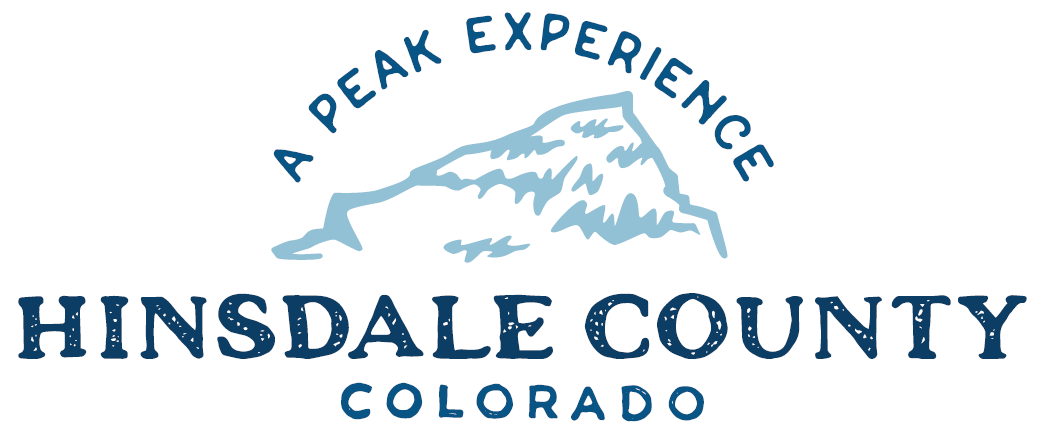 BOARD OF COUNTY COMMISSIONERS WORKSHOP & MEETINGCoursey Annex, 311 Henson Street, Lake CityWednesday, February 2, 2022 - 8 a.m.Register in advance for this meeting:https://us02web.zoom.us/meeting/register/tZUud-uorDgpGdAK3Rs1344MAIyhSb0UjP_r After registering, you will receive a confirmation email containing information about joining the meeting.Technical difficulties may occur during the meeting due to network limitations.8 AM         OPEN DISCUSSION8:30 AM         WORKSHOP Discuss Lake City Alpine 50 Request to Close Portion of CR 20 for August 27 Bike RaceDiscuss Golden Wonder Mine with LKA Gold Incorporated Owner Kye AbrahamDiscuss Sale of Hinsdale County Capitol City PropertiesDiscuss Special Events Policy and Permit ApplicationDiscuss America’s Byways Silver Thread Scenic & Historic Byway Viewshed Improvement Award Application Letter of SupportDiscuss Resolution Setting County Mileage Reimbursement RateDiscuss Colorado Parks and Wildlife Impact Assistance Grant ApplicationDiscuss Chadwick, Steinkirchner, Davis & Co Audit Engagement Letter for 2021 AuditDiscuss Colorado State Historical Fund Project, FS Road 520 Signage Operations and Maintenance PlanDiscuss Interrogatory Responses in Civil Action Norman Ragle vs Hinsdale County Board of CommissionersDiscuss Upper Gunnison River Water Conservancy District 2022 Grant Application for Wupperman Campground Water System DesignCLOSE COMMISSIONER WORKSHOP10 AM        REGULAR MEETING	`	Pledge of Allegiance Modifications to the AgendaApproval of the AgendaApproval of the MinutesPresentation of Bill Conroy Award to Veterans Services Officer Erin CavitCITIZEN COMMENTS FROM THE FLOORREGULAR AGENDAConsider America’s Byways Silver Thread Scenic & Historic Byway Viewshed Improvement Award Application Letter of Support Consider Resolution Setting County Mileage Reimbursement RateConsider Colorado Parks and Wildlife Impact Assistance Grant ApplicationConsider Chadwick, Steinkirchner, Davis & Co Audit Engagement Letter for 2021 AuditConsider Colorado State Historical Fund Project, FS Road 520 Signage Operations and Maintenance PlanConsider Interrogatory Responses in Civil Action Norman Ragle vs Hinsdale County Board of CommissionersConsider Upper Gunnison River Water Conservancy District (UGRWCD) 2022 Grant Application for Wupperman Campground Water System DesignANY UNSCHEDULED BUSINESS	PRESENTATION OF BILLS TO BE PAID	REPORTS:CommissionersAdministrationBuilding OfficialRoad and BridgeEMS Director Emergency Manager Sheriff ADJOURNTimes stated are approximate and the agenda may be modified as necessary at the discretion of the Board.  The next Commissioner’s meeting is Commissioners scheduled for Wednesday, February 16, 2022, at the Commissioners’ Meeting Room, 311 Henson St., Lake City. The meeting will begin at 8 a.m.   Two or more Hinsdale County Commissioners may attend the Town of Lake City Board of Trustees Meeting on Wednesday, February 2, at 6 p.m.